              Plán činnosti – duben 2021	                        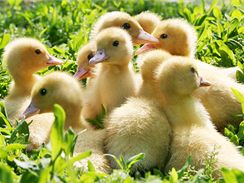 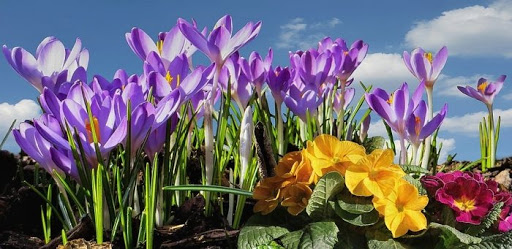 DatumČasMístoObsahPartnerVstupnéZodp.1. 4. – 11. 4. MŠ uzavřena dle Usnesení vlády ČRJ. Matlochová1. 4.PrůběžněVe třídáchIB – „Slyším z vody, z trávy a z koruny stromů“(1. jarní květiny, hmyz a drobní živočichové na louce, dom. zvířata a jejich mláďata)Pg. pracovnice6. 4. – 20. 4.Informace web. stránky - ZŠ Zápis do 1. tř. ZŠ – předškolní dětiRodiče12. 4. – 15. 5.Průběžněe-mailemZápis prázdninové docházkyRodičePg. pracovnice19. 4.Platba inkasem – Květen – pouze děti, které nastoupily do MŠRodičeL.Pecinová21. 4.10,30MŠFocení dětíPg. pracovnice28. 4.12,00 – 16,30n. po domluvěMŠT – u hl. vchodu n. po domluvěPlatby v hotovosti – Květen – pouze děti, které nastoupily do MŠRodičeL.PecinováPřipravujeme2. 5. – 16. 5.Dle dohodyInformace – web. stránky, Fa„Zápis do MŠ“RodičeJ. Matlochová